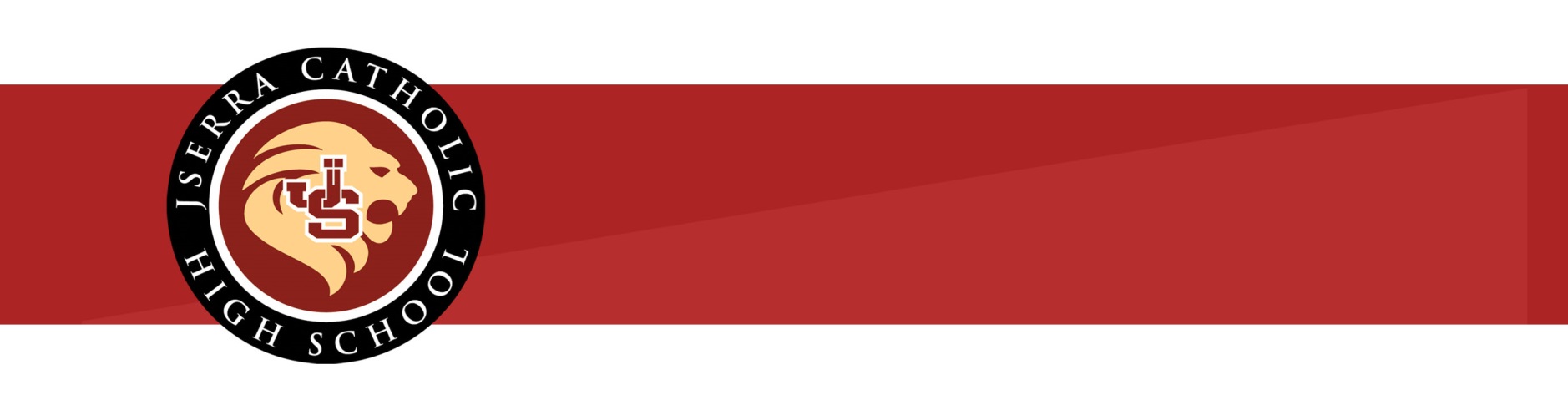 LEADCode of Conduct ContractAs a member of JSerra Catholic High School’s LEAD Team, I promise to:1. Show dedication and responsibility___ I will attend all LEAD team meetings and events (all LEAD members must adhere to a 3 strike       attendance policy)___ I will do my part in all LEAD related activities.___ I will actively find answers to any LEAD related questions.___ I will regularly keep up to date on all JSerra activities and statistics. 2. Show respect___ I will deal with people and situations in a way that reflects positively on JSerra Catholic High School.___ I will set a good example with my behavior—in and out of school.___ I will actively curtail bullying.3. Show enthusiasm___ I will display a positive and spirited attitude toward our school.___ I will help prospective students and families see what a great place JSerra Catholic High School is.Please initial each line; your initial indicates you have read and understand the expectations for a JSerra LEAD Team member.JSerra Catholic High School’s LEAD Team’s Drug, Alcohol, and Tobacco PolicyEach selected member of JSerra Catholic High School’s LEAD Team understands that the following policy exists. Any inappropriate behavior—including but not exclusively limited to possession of drugs, drug paraphernalia, alcohol, or tobacco; or use of drugs, alcohol, or tobacco—that comes to the LEAD Advisors’ attention will result in an immediate review of said behavior and will  lead to a removal from LEAD Team. This policy adheres to JSerra Catholic High School’s Parent Student Handbook as well as the LEAD philosophy that LEAD Team members “promote and market the JSerra Mission to the surrounding communities.”As a JSerra Catholic High School LEAD Member, I understand these policies and the consequences if I choose to violate them. I am aware that failure to adhere to these guidelines may result in my dismissal as a LEAD Member.Student Name (Print):______________________________________		Date:_____________Student Signature: ________________________________________		Date:_____________Parent Signature: _________________________________________		Date:_____________